МІСЦЕВЕ    САМОВРЯДУВАННЯВИКОНАВЧИЙ  КОМІТЕТ   ПОКРОВСЬКОЇ  МІСЬКОЇ  РАДИДНІПРОПЕТРОВСЬКОЇ   ОБЛАСТІ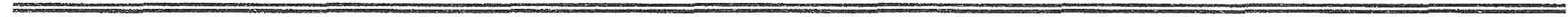 ПРОЕКТ РІШЕННЯПро затвердження порядок здійснення розрахунків розміру плати за користування місцем розташування тимчасових споруд на території Покровської міської ради ______________________________________    Відповідно рішення 11 сесії міської ради 7 скликання від  30 серпня  2016 року за      № 8  «Про затвердження «Технічної документації з нормативної грошової оцінки земель міста Покров Дніпропетровської області», Наказу Міністерства аграрної політики та продовольства України від 25.11.2016 року № 489  «Про затвердження Порядку нормативної грошової оцінки земель населених пунктів» виконком міської ради ВИРІШИВ :          1. Затвердити порядок здійснення розрахунків розміру плати за користування місцем розташування тимчасових споруд на території Покровської міської ради.           2. Зобов’язати відділ землекористування здійснювати розрахунок  розміру плати за користування місцем розташування тимчасових споруд згідно порядку здійснення  розрахунків розміру плати за користуванням місцем розташування тимчасових споруд на території Покровської міської ради. 3. Контроль за виконанням цього рішення покласти на заступника міського голови О.Г.Чистякова.Цупрова Г.А., 4-43-56Порядок здійснення розрахунків  розміру плати за користування місцем розташування тимчасових споруд на території Покровської міської радиІ. Загальні положення1. Цей Порядок визначає процедуру здійснення розрахунків розміру плати за користування місцем розташування тимчасових споруд на території Покровської міської ради на підставі проведеної та затвердженої нормативно грошової оцінки земель  м. Покров.  2. Нормативна грошова оцінка земель м.Покров проводилась відповідно до Методики нормативної грошової оцінки земель населених пунктів, затвердженої постановою Кабінету Міністрів України від 23 березня 1995 року № 213 (із змінами).ІІ. Порядок здійснення розрахунків розміру плати 1. В основі розрахунку лежить нормативно грошова оцінка одного квадратного метра земельної ділянки, а саме вона складається з: * ЦНМ – базова вартість 1 м2 земель міста Покров, яка станом на                     01.01.2014 рік становить 121,65 грн/м2;*  КМ2   - зональний  коефіцієнт в межах економіко – планувальних зон (згідно додатку № 1, № 2);*   КМ3 – локальний фактор, який становить 1,50.* КФ – коефіцієнт функціонального призначення застосовується із значенням 2,0.  Ц н = ЦНМ * КМ2* КМ3 * КФ         Індексація нормативної грошової оцінки земельних ділянок здійснюється відповідно до статті 289 Податкового кодексу України.            1.1 Розрахунок розміру плати за користування місцем розташування тимчасових споруд здійснюється на підставі п.1 додатку до рішення 38 сесія  6 скликання від 10.04.2014 року № 17 « Про затвердження ставок орендної плати за  користування  земельними  ділянками  на території  Покровської  міської ради (зі змінами)ІІІ. Документація підрахунку розміру плати 1. За результатами здійснення розрахунків по кожному місцю розташування тимчасової споруди відділом землекористування формується довідка (в основі якої лежить нормативно  грошова оцінка одного квадратного метра земельної ділянки) (додаток №3) та розрахунок розміру плати за користування місцем розташування тимчасової споруди (додаток №4).Довідка ЗАТВЕРДЖЕНОрішенням виконавчого  комітету Покровської міської радивід               2018 р.  № Місце розташування земельної ділянки:Місце розташування земельної ділянки:Площа місця розташування тимчасової споруди , м-2:Площа місця розташування тимчасової споруди , м-2:Середня (базова) вартість земель населеного пункту, грн/м-2:Середня (базова) вартість земель населеного пункту, грн/м-2:Номер економіко-планувальної зони:Номер економіко-планувальної зони:Коефіцієнт Км2:Коефіцієнт Км2:Сукупний коефіцієнт Км3:Сукупний коефіцієнт Км3:Коефіцієнт Кф:Коефіцієнт Кф:Коефіцієнт індексації нормативної грошової оцінки:Коефіцієнт індексації нормативної грошової оцінки:Нормативна грошова оцінка, грн:Нормативна грошова оцінка, грн:Довідку сформував:_________________________________________________ 
(посада, прізвище, ім’я, по батькові, підпис)Дата формування витягу : _______________Дата формування витягу : _______________